                        Сказ о джомбе
Цель: прививать любовь и уважение к родной культуре, традициям, обычаям, распространить знания о них среди детей.
Оборудование: интерактивная доска, компьютер, слайды со стихотворениями, выставка рисунков, фонограммы песен.
1.Оргмомент
Калмыцкий чай                                   Осорин Утнасн
Пиалу с густым калмыцким чаем,
На алтарь, как подношенье, возлагаю:
Чтобы день грядущий всем принес успех,
Чтобы звучал повсюду нежный детский смех.Как красиво золотятся сливки в чае,
Я его с любовью в чаши разливаю.
Пусть легко даются людям их дороги.
Пусть в пути им покровительствуют боги

Чай молочный – символ счастья и покоя
Я варю его с молитвой и с любовью,
Пусть промчатся над землей века и годы
Чай калмыцкий – суть калмыцкого народа.2.Обсуждение
- Куда мы ставим чай каждое утро? Почему?
- Из каких компонентов состоит калмыцкий чай?
- Среди калмыцкой кухни, какое место занимает чай?
- Калмыцкий чай целебный?
- А что дополняет калмыцкий чай?
(на экране появляется стихотворение)
 	 Всем известно чай целебный!
         Я им жажду утолю.
        Исцеляет он от хвори,
       Отведет беду и горе…
       Борцык к чаю сотвори
В радость всем джомбу вари!
- А другие народы пьют калмыцкий чай?
(на экране стихотворение Жемчуева)
     Пил джомбу я у даргинцев,
     У балкарцев, кабардинцев…
     Немцы тоже варят: Пей!
     Это ваш калмюкке тэй!
    Видел, пьют джомбу армяне,
    Слышал, пьют ее цыгане
    Пьют везде калмыцкий чай
    Ты попей и не скучай! (Жемчуев)
Польский писатель Ян Потацкий (1797) делает открытие: Калмыцкий чай как толстая доска, твердая, как кирпич. Калмыки варят этот чай с молоком, маслом и делают, таким образом из него питье здоровое и укрепительное.
Калмыцкий чай прочно вошел в быт русских, живущих в южных степях. 
Литератор Даниил Долинский выразил свою любовь к калмыцкому чаю стихами:
(на экране появляется стихотворение)
Здесь! Только здесь, на дружеском столе,
Луна и Солнце плещут в пиале.
И это калмыцкий чай – Джомба!
    А один из героев романа Капельгородского - Шурган восклицает в сердцах: «Ах, чай! Если бы у нас был калмыцкий чай, мы бы половину больных подняли на ноги. Он прекрасно восстанавливает силы и бодрит»
А поэт-лирик Гавриил Шутенко о своем пристрастии к калмыцкому чаю сказал:
(на экране появляется стихотворение)
Индийский чай, цейлонский чай,
Грузинский высшей пробы,
Но есть один на свете край,
Где варят чай особый.
В нем и тюльпанов аромат,
И свежесть пастбищ синих…
Ставропольский поэт В.Ходарев написал о чае:
Меня поила мать калмыцким чаем,
Он вкусным был – вкусней поныне нет.
И чай калмыцкий, жаркий и несладкий
Был праздником для дома моего.
    Тепло писали о калмыцком чае хорошо известные поэты, писатели, воспевшие на века славу «первой пищи» калмыков.
Слава о калмыцком чае давно перешагнула границы калмыцкой степи, и он стал достоянием многих народов многонациональной России. 
     Таким образом, великое создание наших предков – калмыцкий чай – стал общей доминантой в структуре питания целого ряда народов России.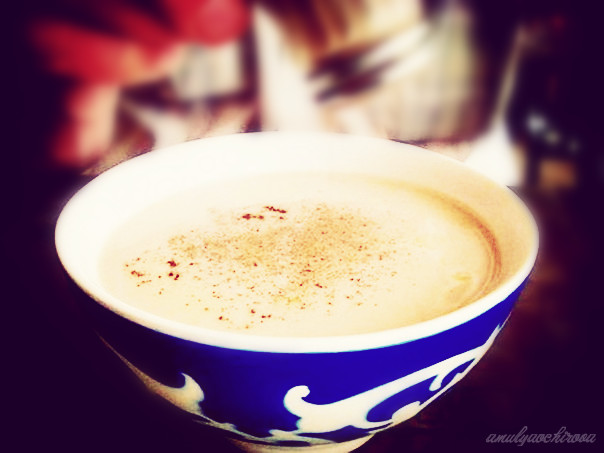 